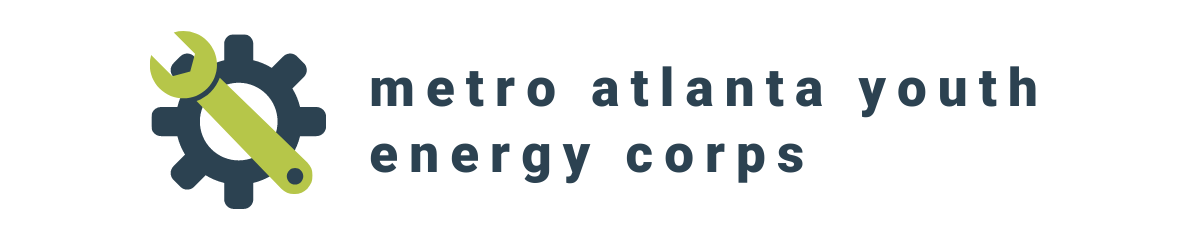 Data Project Manager ApplicationThe Metro Atlanta Youth Energy Corps (MAYE Corps, pronounced “may core”) is currently recruiting for the position of Data Project Manager for the Development and Budget (D&B) Committee from April 3 2021-August 15 2021 with the opportunity to renew your position to continue on! The Data Project Manager will oversee and manage active and upcoming data analysis projects. Working alongside the Development and Budget Coordinator, the Project Manager will assist with early-stage data collection and analysis, such as motivation documentation and pseudo code development. In addition, they will assist the data analyst(s) with project plans, develop workflows for the team, and will be responsible for onboarding new volunteer data analysts. The Project Manager should be passionate about (or willing to learn) statistics, a problem-solver, and comfortable with independently-led research. This experience would benefit those interested in a career as a project manager, data analyst, statistical consultant, or delivery lead.Because this is a volunteer position, we at MAYE Corps work with you to ensure you’re getting the most out of your time at MAYE Corps so that it is meaningful and applicable to your future plans and goals.Please contact mayecorps@gmail.com for any questions.Resume or CV positions are optional but encouraged! Application instructions: 1. Download this file and fill out answers in the given spaces on the next pages. 2. Once finished, save your application as a PDF file. 3. Email your PDF file to mayecorps@gmail.com with the subject line “Outreach Developer Application”. If you are submitting a resume or CV, please attach a PDF version to the same email. Short Answer Questions Please answer these questions to the best of your ability. There is no minimum or maximum length. 1. Please write your name and, if applicable, your school and graduating year (can be currently attending or graduated). 2. Why do you want to be a part of MAYE Corps?3. Why do you want to be a Data Project Manager? Here you can indicate any interests or experiences relevant to this position description. 